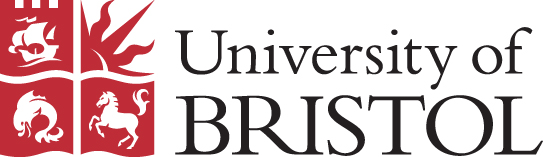 Visiting and occasional student application formSection 1: Applicant and programme details All questions in this section are mandatory. Title	First/given name(s)	Surname/family name	Date of birth (DD/MM/YYYY)	Sex	Postal address	Email	Telephone	Nationality	Is English your first language?	Do you require a visa to study in the UK?	(Check if you need a UK visa)Do you have a disability you would like us	to be aware of?	Study level	Student type 	Faculty	School/Department	Name of academic contact at Bristol	Reason for study period at Bristol	Start date	End date	Section 2: Entry requirements checklistCheck the relevant faculty website for document requirements for visiting and occasional student applications.  Check the boxes below to confirm which documents you are including with your application. Send these with your completed application form to the relevant email on the faculty website.I am including: Confirmation of registration status at home institution Degree certificate from first and subsequent degrees Academic transcripts from first and subsequent degrees Satisfactory references Evidence of English language proficiencyUniversity of Bristol use onlySection 3: Academic decision and admission offer details Accept: unconditional offer Confirmed start date (DD/MM/YYYY) Confirmed end date (DD/MM/YYYY) Supervisor Bench fee/visiting fee student fee (if applicable)  Accept: conditional offer (add conditions below)Suggested start date (DD/MM/YYYY) Suggested end date (DD/MM/YYYY) Supervisor Bench fee/visiting student fee (if applicable)  I agree to be the main point of contact for the student and to monitor their attendance during their study period. Reject (add reasons below)Admissions checklistStudent number: ☐ Where applicable, application approved by Head of School or FED/FPGRD Student record created in QAS. Offer processed in ACD Offer letter completed Decision letter emailed to student Student response to offer of admission processed Student ATR’d☐ Where applicable, generate fees (e.g. bench fees)☐ Registration information emailedFacultyLevelWebsiteFaculty of ArtsUGPlease contact the relevant school.Faculty of ArtsPGRhttps://www.bristol.ac.uk/arts/research/Faculty of EngineeringUGVisiting undergraduate students (sharepoint.com)Faculty of EngineeringPGRhttps://www.bristol.ac.uk/engineering/research/visiting-research-students/Faculty of Health SciencesUGPlease contact the relevant school. Faculty of Health SciencesPGRhttps://www.bristol.ac.uk/health-sciences/courses/postgraduate/Faculty of Life SciencesUGhttps://www.bristol.ac.uk/life-sciences/study/undergraduate/visiting-undergraduate-students/Faculty of Life SciencesPGRhttps://www.bristol.ac.uk/life-sciences/study/postgraduate/visiting-research-students/Faculty of ScienceUGPlease contact the relevant school.Faculty of SciencePGRhttps://www.bristol.ac.uk/science/courses/postgraduate/visiting-research-students/Faculty of Social Sciences and LawUGPlease contact the relevant school.Faculty of Social Sciences and LawPGRhttps://www.bristol.ac.uk/fssl/research/